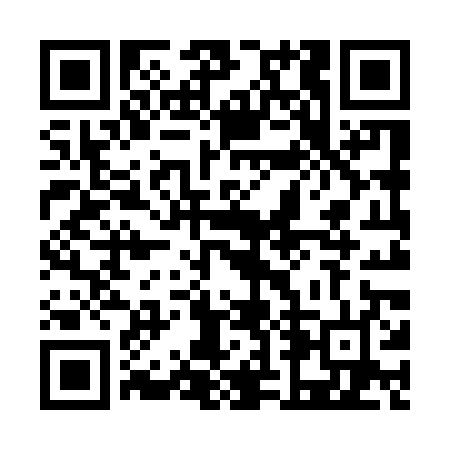 Prayer times for Upper Keswick, New Brunswick, CanadaWed 1 May 2024 - Fri 31 May 2024High Latitude Method: Angle Based RulePrayer Calculation Method: Islamic Society of North AmericaAsar Calculation Method: HanafiPrayer times provided by https://www.salahtimes.comDateDayFajrSunriseDhuhrAsrMaghribIsha1Wed4:366:141:256:268:3610:142Thu4:346:121:256:278:3810:163Fri4:326:111:246:288:3910:184Sat4:306:091:246:288:4010:205Sun4:286:081:246:298:4210:216Mon4:266:061:246:308:4310:237Tue4:246:051:246:318:4410:258Wed4:226:031:246:328:4510:279Thu4:206:021:246:328:4710:2910Fri4:186:011:246:338:4810:3111Sat4:165:591:246:348:4910:3312Sun4:145:581:246:348:5010:3513Mon4:135:571:246:358:5210:3614Tue4:115:561:246:368:5310:3815Wed4:095:551:246:378:5410:4016Thu4:075:531:246:378:5510:4217Fri4:055:521:246:388:5610:4418Sat4:045:511:246:398:5710:4619Sun4:025:501:246:398:5910:4720Mon4:005:491:246:409:0010:4921Tue3:595:481:246:419:0110:5122Wed3:575:471:246:419:0210:5323Thu3:555:461:246:429:0310:5424Fri3:545:461:256:439:0410:5625Sat3:525:451:256:439:0510:5826Sun3:515:441:256:449:0610:5927Mon3:505:431:256:449:0711:0128Tue3:485:421:256:459:0811:0329Wed3:475:421:256:469:0911:0430Thu3:465:411:256:469:1011:0631Fri3:445:401:256:479:1111:07